	Broj: 7 Su-46/23.-2	U Sisku 13. veljače 2023. 	Na temelju članka 45. Zakona o državnim službenicima ("Narodne novine" broj 92/05, 142/06, 77/07, 107/07, 27/08, 34/11, 49/11, 150/11, 34/12, 49/12, 38/13, 37/13, 1/15, 138/15, 61/17, 70/19, 98/19; dalje: ZDS), i članka 2. Uredbe o raspisivanju i provedbi javnog natječaja i internog oglasa u državnoj službi ("Narodne novine" broj 78/17, 89/19), uz odobrenje Ministarstva pravosuđa i uprave, Klasa: 119-03/23-04/02, Ur.br.: 514-08-03-04/03-23-02 od 4. siječnja 2023., Županijski sud u Sisku raspisujeJAVNI NATJEČAJza prijam službenika u državnu službu na neodređeno vrijeme, na radno mjesto III. vrsteOdjeljak materijalno-financijskog poslovanjaEkonom – 1 izvršitelj/icaStručni uvjeti:- srednja stručna sprema ekonomske struke, - položen državni stručni ispit- najmanje 1 godina radnog iskustva na odgovarajućim poslovima, - poznavanje rada na računalu	Osim navedenih uvjeta, kandidati moraju ispunjavati i opće uvjete za prijam u državnu službu, propisane odredbama članka 48. Zakona o državnim službenicima.	U državnu službu ne može biti primljena osoba za čiji prijam postoje zapreke iz članka 49. ZDS.	Provjeru nepostojana zapreka iz čl. 49. točke a) ZDS, osim da se protiv kandidata ne vodi kazneni postupak, izvršiti će po službenoj dužnosti Županijski sud u Sisku.	Na javni natječaj se mogu prijaviti osobe oba spola.	Službenici se primaju u državnu službu uz probni rad od 3 (tri) mjeseca.	U prijavi na javni natječaj navode se osobni podaci podnositelja prijave (osobno ime, adresa stanovanja, broj telefona odnosno mobitela, po mogućnosti adresa e-pošte) i naziv radnog mjesta na koje se prijavljuje. 	Prijavu je potrebno vlastoručno potpisati.	Uz prijavu na javni natječaj kandidati su dužni priložiti i:- životopis- dokaz o hrvatskom državljanstvu (preslika osobne iskaznice, vojne iskaznice, putovnice ili domovnice),- dokaz o stečenoj stručnoj spremi (preslika svjedodžbe)- dokaz o položenom državnom stručnom ispitu- elektronički zapis ili potvrda o podacima evidentiranim u bazi podataka Hrvatskog zavoda za mirovinsko osiguranje, uvjerenje poslodavca o radnom iskustvu na odgovarajućim poslovima (ugovor o radu ili rješenje o rasporedu na radno mjesto ili drugi dokaz iz kojeg je vidljivo na kojim poslovima je kandidat radio), odnosno presliku radne knjižice.	Isprave se prilažu u neovjerenom presliku, a prije izbora kandidat/kinja će predočiti izvornik.	Rok za podnošenje prijava je 8 (osam) dana od objave javnog natječaja u „Narodnim novinama“. Prijave se podnose na adresu: Županijski sud u Sisku, Ured predsjednika suda, Trg Ljudevita Posavskog 5, 44000 Sisak, s naznakom "Prijava na javni natječaj", osobno ili poštom.	Potpunom prijavom smatra se ona koja sadržava sve podatke i priloge navedene u javnom natječaju.	Kandidatom/kinjom prijavljenim/nom na javni natječaj smatrat će se samo osoba koja podnese pravovremenu i urednu prijavu, te ispunjava formalne uvjete iz javnog natječaja. Urednom prijavom smatra se prijava koja sadržava sve podatke i priloge navedene u tekstu javnog natječaja.	Kandidat/kinja koji/a ostvaruje pravo prednosti pri zapošljavanju prema posebnim propisima dužan/na je u prijavi na javni natječaj pozvati se na to pravo odnosno priložiti propisane dokaze o tom statusu te ima prednost u odnosu na ostale kandidate/kinje samo pod jednakim uvjetima.	Kandidat/kinja koji/a može ostvariti pravo prednosti kod prijma u državnu službu sukladno članku 101. Zakona o hrvatskim braniteljima iz Domovinskog rata i članovima njihovih obitelji ("Narodne novine" broj 121/17, 98/19, 84/21), članku 48.f Zakona o zaštiti vojnih i civilnih invalida rata ("Narodne novine" broj 33/92, 57/92, 77/92, 27/93, 58/93, 2/94, 76/94, 108/95, 108/96, 82/01, 103/03, 148/13, 98/19), članku 47. Zakona o civilnim stradalnicima iz Domovinskog rata ("Narodne novine" broj 84/21), članku 9. Zakona o profesionalnoj rehabilitaciji i zapošljavanju osoba s invaliditetom ("Narodne novine" broj 157/13, 152/14, 39/18, 32/20) i članku 22. Ustavnog zakona o pravima nacionalnih manjina ("Narodne novine" broj 155/02, 47/10, 80/10 i 93/11), dužan/a se je u prijavi na javni natječaj pozvati na to pravo te ima prednost u odnosu na ostale kandidate samo pod jednakim uvjetima.	Kandidat/kinja koji/a se poziva na pravo prednosti pri zapošljavanju u skladu s člankom 101. Zakona o hrvatskim braniteljima iz Domovinskog rata i članovima njihovih obitelji i člankom 47. Zakona o civilnim stradalnicima iz Domovinskog rata uz prijavu na javni natječaj dužan/a je priložiti, osim dokaza o ispunjavanju traženih uvjeta i sve potrebne dokaze dostupne na poveznici Ministarstva hrvatskih branitelja: https://branitelji.gov.hr/zaposljavanje-843/843.	Kandidat/kinja koji/a se poziva na pravo prednosti pri zapošljavanju u skladu s člankom 9. Zakona o profesionalnoj rehabilitaciji i zapošljavanju osoba s invaliditetom uz prijavu na javni natječaj dužan/a je, osim dokaza o ispunjavanju traženih uvjeta, priložiti i dokaz o utvrđenom statusu osobe s invaliditetom.	Kandidat/kinja koji/a se poziva na pravo prednosti pri zapošljavanju u skladu s člankom 22. Ustavnog zakona o pravima nacionalnih manjina uz prijavu na javni natječaj, osim dokaza o ispunjavanju traženih uvjeta, nije dužan/a dokazivati svoj status pripadnika nacionalne manjine.	Komisiju za provedbu javnog natječaja (u nastavku teksta: Komisija) imenuje predsjednica Županijskog suda u Sisku.	Komisija utvrđuje listu kandidata prijavljenih na javni natječaj koji ispunjavaju formalne uvjete iz javnog natječaja, te ih poziva na testiranje i razgovor.	Opis poslova i podaci o plaći radnog mjesta objavit će se na web-stranici Županijskog suda u Sisku – http://sudovi.hr/zssk, u rubrici naziva Zapošljavanje – Javni natječaj; zajedno sa ovim javnim natječajem.	Obavijest kandidatima/kinjama o vremenu i mjestu održavanja razgovora s Komisijom biti će objavljen najmanje pet dana prije održavanja na web stranici suda: http://sudovi.hr/zssk, u rubrici naziva Zapošljavanje – Javni natječaj.	Za kandidata/kinju koji/a ne pristupi razgovoru s Komisijom smatra se da je povukao/la prijavu i više se ne smatra kandidatom/kinjom prijavljenim/nom na javni natječaj.	Obavijest osobama koje se ne smatraju kandidatima prijavljenim na javni natječaj, a dostavili su adresu e-pošte u prijavi na javni natječaj, biti će poslana elektroničkom poštom na te adrese e-pošte.	Izabrani/a kandidat/kinja biti će pozvan/a da u primjerenom roku, a prije donošenja rješenja o prijmu u državnu službu, dostavi uvjerenje nadležnog suda da se protiv njega/nje ne vodi kazneni postupak, uvjerenje o zdravstvenoj sposobnosti za obavljanje poslova radnog mjesta i druge izvornike dokaza o ispunjavanju formalnih uvjeta iz javnog natječaja, uz upozorenje da se nedostavljanje traženih isprava smatra odustankom od prijama u državnu službu.	Ukoliko se na javni natječaj ne prijave osobe koje ispunjavaju propisane uvjete, odnosno, ukoliko prijavljeni kandidati ne zadovolje na testiranju i razgovoru, predsjednica suda će obustaviti postupak javnog natječaja.	O rezultatima javnog natječaja kandidati/kinje biti će obaviješteni javnom objavom rješenja o prijmu izabranog kandidata/kinje na web-stranici Ministarstva pravosuđa i uprave (mpu.gov.hr) i web-stranici Županijskog suda u Sisku – https://sudovi.hr/zssk  rubrici naziva Zapošljavanje – Javni natječaj.	Dostava rješenja svim kandidatima/kinjama smatra se obavljanom istekom osmog dana od javne objave na web stranici Ministarstva pravosuđa i uprave.ŽUPANIJSKI SUD U SISKU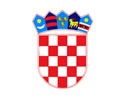 Republika HrvatskaŽupanijski sud u SiskuUred predsjednice